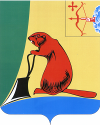 Глава администрации Тужинского муниципального района       Е.В. ВидякинаУтвержденапостановлениемадминистрации Тужинскогомуниципального района    от       11.10.2013    №    531       МУНИЦИПАЛЬНАЯ ПРОГРАММА ТУЖИНСКОГО МУНИЦИПАЛЬНОГО РАЙОНА "ОБЕСПЕЧЕНИЕ БЕЗОПАСНОСТИ И ЖИЗНЕДЕЯТЕЛЬНОСТИ НАСЕЛЕНИЯ "НА 2014-2016 ГОДЫПаспорт муниципальной программыТужинского муниципального района "Обеспечение безопасностии жизнедеятельности населения " на 2014-2016 годы1. Общая характеристика сферы реализации муниципальнойпрограммы, в том числе формулировки основных проблемв указанной сфере и прогноз ее развитияВ статистике чрезвычайных ситуаций пожары занимают особое место, социально-экономические потери от них велики по сравнению с чрезвычайными ситуациями других видов.Каждый год в районе происходит более 15 пожаров, в огне гибнет ежегодно от 1 до 3 человек, почти столько же получают травмы. Прямой материальный ущерб от них ежегодно составляет более 600 тыс. рублей, а с учетом расходов на восстановление, неполучения доходов, затрат на восстановление нанесенного вреда жизни или здоровью людей ежегодные общие потери от губительного воздействия огня составляют более 1 млн. рублей.Огнем ежегодно уничтожается или повреждается более 10 жилых домов, надворных построек, зданий и помещений производственного, складского назначения и транспорта.Сложившееся положение дел с пожарами в районе стало следствием сложных социально-экономических явлений, происходящих в обществе, недостатка бюджетных средств на выполнение противопожарных мероприятий на объектах с массовым пребыванием людей и в жилом фонде.Более 70% пожаров происходит в жилом секторе. Основными причинами пожаров являются и неосторожное обращение с огнем, и неудовлетворительное противопожарное состояние печного отопления, электрооборудования. Люди гибнут при пожарах из-за позднего обнаружения, несвоевременного сообщения и неправильных действий при пожаре. В связи с этим основные усилия в приоритетном порядке должны быть сосредоточены на обеспечении пожарной безопасности в жилом секторе.Принятие неотложных организационных и перспективных практических решений и мер в этой области позволит значительно снизить социальную напряженность, сохранить экономический потенциал, придаст больше уверенности жителям Тужинского района в своей безопасности и защищенности от огня. В районе создана система управления при угрозе или возникновении черезвычайных ситуаций. ЕДДС является органом повседневного управления районного звена РСЧС. ЕДДС предназначена для приема сообщений об авариях, пожарах, катастрофах, стихийных бедствиях и других чрезвычайных происшествиях от населения и организаций, оперативного реагирования и управления поисково-спасательными, аварийно-спасательными и пожарными силами постоянной готовности, координации совместных действий ведомственных дежурно-диспетчерских служб (ДДС) в условиях ЧС.Целью создания ЕДДС явилось повышение оперативности реагирования на угрозу или возникновение ЧС, информирования населения и организаций о фактах их возникновения и принятых по ним мерах, эффективности взаимодействия привлекаемых сил и средств постоянной готовности  и  слаженности их совместных действий.В настоящее время в Тужинском районе созданы отдельные территориально разнесенные диспетчерские службы действующие автономно: ПЧ-56,  аварийные службы ресурсоснабжающих организаций, ведомственные и муниципальные службы , в том числе и ЕДДС, между  которыми осуществляется взаимодействие по телефонно-проводной связи. Проблемой взаимодействия диспетчерских служб Тужинского района в настоящее время является: отсутствие объединенной информационной базы, обособленное функционирование ДДС района, отсутствие автоматизированных систем связи и передачи данных, следствием данной ситуации является отсутствие необходимой и подлинной информации в кратчайший срок, низкий уровень принятия решений. Проблемой остается несовместимость программно-технических решений, невозможность обмена данными между различными созданными государственными и муниципальными информационными системами. Отсутствуют механизмы и технологии оперативного информационного взаимодействия федеральных и региональных информационных систем. На данном этапе ЕДДС имеет телефонный номер «2-19-55», ПЧ-56 - телефонный номер «01», «112», скорая помощь «03», милиция «02», аварийная служба газа «04»,  выделенные для обращения граждан, поэтапное развитие ЕДДС предусматривает постепенный переход от раздельных диспетчерских служб к Единой службе с телефонным номером «112», единым для всех обращений граждан. На протяжении всего срока действия реализации программы органами исполнительной власти, органами управления по делам гражданской обороны и чрезвычайным ситуациям (далее - ГОЧС), органами управления МЧС России по Кировской области предполагается проведение активной разъяснительной работы среди населения Тужинского района об изменении статуса номеров «01», «2-19-55» и введении телефонного номера «112» в части приема  сообщений от населения. В соответствии с Законом Российской Федерации от 5 марта 1992 г. N 2446-1 "О безопасности", со Стратегией национальной безопасности Российской Федерации до 2020 года, утвержденной Указом Президента Российской Федерации от 12 мая 2009 г. N 537, с Указом Президента Российской Федерации от 12 февраля 1993 года №209 «О милиции общественной безопасности (местной милиции) в Российской Федерации», с Поручением Президента Российской Федерации по итогам заседания Государственного совета Российской Федерации 29 июня 2007 года, с Законом Кировской области от 02.11.2007 №181-ЗО «О профилактике правонарушений в Кировской области», с ОЦП «Профилактика правонарушений и борьба с преступностью в Кировской области» на 2010-2014 гг в сфере профилактики правонарушений на территории Тужинского муниципального района наиважнейшим является повышение уровня безопасности граждан, укрепление законности и правопорядка путем оптимизации взаимодействия всех субъектов профилактики: органов исполнительной власти Тужинского муниципального района, органов местного самоуправления поселений, входящих в состав Тужинского муниципального района, правоохранительных органов, общественных объединений и населения.Реализация программно-целевого подхода к решению проблемы профилактики правонарушений в Тужинском муниципальном районе направлена на комплексное сдерживание криминногенных процессов и недопущение роста криминальной напряженности путем совершенствования нормативно-правовой базы, организации мероприятий по реализации государственной политики в сфере профилактики правонарушений и привлечения к обеспечению правопорядка всех групп населения.В результате совместных усилий снизилась криминогенная напряженность в Тужинском муниципальном районе, о чем свидетельствует сокращение числа зарегистрированных преступлений за три года.В 2010 году зарегистрировано 159 преступлений.В 2011 году зарегистрировано 116 преступлений.В 2012 году зарегистрировано 114 преступлений.Принятыми мерами удалось не только не допустить осложнения криминогенной напряженности в Тужинском муниципальном районе, но и существенно ее снизить. С 2006 года уровень преступности имеет стабильную тенденцию к снижению.Анализируя структуру преступности необходимо отметить, что из 114 зарегистрированных преступлений 15 совершено на улице. Преобладающим и характерным видом преступлений являются хищения, они занимают 60% в структуре общей преступности. Число преступлений, совершённых в общественных местах, увеличилось почти вдвое. Криминологическая характеристика преступности в истекшем году не претерпела существенных изменений: в составе выявленных лиц, совершивших преступления, доминировали местные жители (93%), мужчины в возрасте 30-49 лет (90%),  более половины не имели постоянного источника доходов, 59,6% ранее привлекались к уголовной ответственности, каждый третий совершил преступление в состоянии алкогольного опьянения. Широкое распространение пьянства, безработица являются основными причинами, влияющими на состояние преступности. Эффективным механизмом решения проблем является программно-целевой метод планирования деятельности с четким определением целей и задач Программы, выбором перечня скоординированных мероприятий по устранению причин и условий, способствующих росту числа правонарушений на территории Тужинского муниципального района. Использование такого метода позволит мобилизовать ресурсные возможности на приоритетных направлениях комплексного решения задачи профилактики правонарушений.Программа представляет собой нормативный документ, определяющий содержание основных мероприятий по реализации на территории Тужинского муниципального района государственной политики по профилактике правонарушений. Предлагаемая система профилактики правонарушений предусматривает консолидацию усилий органов местного самоуправления Тужинского муниципального района, органов местного самоуправления поселений, входящих в состав Тужинского муниципального района, правоохранительных органов, общественных объединений и населения в борьбе с правонарушениями, преступностью.Реализация Программы должна позволить создать действенный механизм предупреждения правонарушений путем привлечения всех слоев населения к обеспечению комплекса мероприятий по противодействию бытовой преступности, созданию условий, способствующих формированию активной жизненной позиции, культурно - досуговой и спортивно-массовой работы с населением. 2. Приоритеты Муниципальной политики в сфере реализациимуниципальной программы, цели, задачи, целевые показателиэффективности реализации Муниципальной программы, описаниеожидаемых конечных результатов реализацииМуниципальной программы, сроков и этапов реализацииМуниципальной программы Основными целями настоящей программы являются:-обеспечение необходимых условий для укрепления пожарной безопасности, защита жизни и здоровья граждан Тужинского муниципального района от пожаров;- развитие и автоматизация системы управления при угрозе или возникновении чрезвычайной ситуации (далее-ЧС); функционирование единой дежурно-диспетчерской службы (далее - ЕДДС); - обеспечение создания финансовых, материальных и  иных резервов;                                           - реализация на территории района государственной политики в сфере профилактики правонарушений и создания основы для снижения уровня преступности посредством укрепления законности и правопорядка, повышение общественной и личной безопасности  граждан.Для достижения указанных целей Муниципальной программы должны быть решены следующие основные задачи:- повышение уровня пожарной безопасности учреждений и организаций района;- совершенствование организации профилактики и тушения пожаров с целью привлечения широких слоев населения района к реализации мер по обеспечению пожарной безопасности;- реализация требований основных нормативных правовых актов по вопросам  гражданской обороны, пожарной безопасности, защиты населения и территорий от чрезвычайных ситуаций;- обеспечение совершенствования ЕДДС района;- оснащение ЕДДС программно-техническими средствами автоматизации управления, включающими в себя средства передачи, ввода, хранения, обработки и выдачи необходимых данных, взаимодействующих с системой централизованного оповещения ЦУКС, МЧС России по Кировской области; - создание  и  поддержание  в  необходимом   количестве финансовых резервов и резервов материальных средств в целях   гражданской   обороны, предотвращения    и ликвидации   последствий    чрезвычайных    ситуаций;- предупреждение правонарушений, прежде всего несовершеннолетних и молодежи, активизация и совершенствование нравственного воспитания населения;- обеспечение социальной адаптации и реабилитации лиц, освобожденных из мест лишения свободы, и граждан, осужденных к наказаниям, несвязанным с лишением свободы, ранее совершавших преступления;- вовлечение в предупреждение правонарушений предприятий,  организаций всех форм собственности, а также граждан и общественных объединений.- предупреждение и пресечение нелегальной миграции;-создание благоприятной и максимально безопасной для населения обстановки в жилом секторе, на улицах и в других общественных местах района.Целевыми показателями эффективности реализации муниципальной программы будут являться:- количество пожаров;- число пострадавших на пожарах;- материальный ущерб от пожаров;- общее количество зарегистрированных преступлений;- количество преступлений, совершенных в общественных местах;- количество преступлений, совершенных на улице;- количество преступлений, совершенных несовершеннолетними;- количество преступлений, совершенных ранее судимыми;- количество преступлений, совершенных ранее совершавшими;- количество трудоустроенных лиц, освободившихся из мест лишения свободы. Источниками получения информации о фактических значениях показателей эффективности реализации муниципальной программы являются статистическая информация и ведомственная отчетность.Показатели « количество пожаров», «число пострадавших», «материальный ущерб» - данные статистической отчетности  1-3-ГПН.Показатель «общее количество зарегистрированных преступлений», «количество преступлений, совершенных в общественных местах», «количество преступлений, совершенных на улице», «количество преступлений, совершенных несовершеннолетними,» «количество преступлений, совершенных ранее судимыми», « количество преступлений, совершенных ранее совершавшими» определяется на основании ежеквартальных статистических данных пп «Тужинский», «количество трудоустроенных лиц, освободившихся из мест лишения свободы» -  данные статистической отчетности центра занятости населения Тужинского района.3. Обобщенная характеристика мероприятийМуниципальной программыСостав мероприятий Муниципальной программы определен исходя из необходимости достижения ее целей и решения задач.Реализация программных мероприятий позволит:- увеличить раскрываемость преступлений;- повысить уровень трудоустройства лиц трудоспособного возраста, освободившихся из учреждений уголовно-исполнительной системы, от числа обратившихся в органы службы занятости населения;- снизить количество преступлений экстремистской направленности;- снизить количество преступлений, совершенных по национальным мотивам.В рамках Муниципальной программы планируются реализовать следующие мероприятия:-повысить уровень пожарной безопасности учреждений и организаций района, которое включает в себя реализацию первоочередных мер по противопожарной защите объектов и направлено на предупреждение, своевременное обнаружение и тушение в первоначальной стадии пожаров, а так же создание условий для успешной эвакуации людей из зданий в случае пожара;-совершенствование противопожарной пропаганды, которое предусматривает обучение населения мерам пожарной бензопасности;-оптимизация состава и функций диспетчеров, продолжение внедрения автоматизированных систем связи, обработки и передачи данных, которое включает в себя: содержание ЕДДС, пополнение единой информационно-справочной базы ЕДДС, приобретение оборудования для ЕДДС, организация прямых линий с предприятиями жизнеобеспечения района, подключение широколинейного доступа в сети Интернет; 	- пополнение резервного фонда района;	-предупреждение правонарушений, прежде всего несовершеннолетних и молодежи, активизация и совершенствование нравственного воспитания населения, которое включает в себя:  работу межведомственной комиссии по профилактике правонарушений в Тужинском муниципальном районе, с выработкой предложений по оптимизации взаимодействия субъектов профилактики, разработку поселенческих планов профилактики правонарушений, информирование населения и проведение мероприятий по добровольной сдаче гражданами оружия, боеприпасов, ВВ и ВУ на возмездной основе и информирование населения об ответственности за данный вид правонарушения, информирование органов местного самоуправления об оперативной обстановке на территории муниципального района, анализ деятельности досуговых и спортивных учреждений для приобщения подростков и молодежи к здоровому образу жизни, рассмотрение итогов на заседаниях Межведомственной комиссии по профилактике правонарушений вопросов посещаемости объектов в вечернее время, выходные и праздничные дни, анализ выполненияЗакона Кировской области от 09.11.2009 №440-ЗО «О мерах по обеспечению безопасного пребывания детей в общественных и иных местах на территории Кировской области», выделение в учебных заведениях отдельных  кабинетов для работы с учащимися инспектору ПДН полиции, изготовление правовых уголков, проведение работы по выявлению и противодействию распространения на территории Тужинского муниципального района неформальных молодежных объединений. (Выявление подростков, подражающих неформальным молодёжным движениям, проведение с ними лекций, бесед и взятие на контроль), проведение в учреждениях образования мероприятий, направленных на профилактику детского дорожно-транспортного травматизма (согласно планов БДД ОУ, отдела образования), проведение практических занятий и семинаров по проблемам профилактики безнадзорности и правонарушений в подростковой среде, организацию наставничества с участием ветеранских организаций района, ПП «Тужинский», общественных организаций, молодёжных организаций, ИП по профилактике правонарушений среди несовершеннолетних, состоящих на учёте в РКДН и ЗП, создание сети школьных отрядов профилактики, комитетов внутренних дел (органов ученического самоуправления, направленных на профилактику правонарушений)  в ОУ Тужинского муниципального района, организация отдыха и оздоровления детей из малообеспеченных семей и семей, оказавшихся в трудной жизненной ситуации,  многодетных семей, а также состоящих на учете в подразделениях по делам несовершеннолетних, РКДН, оказание содействия в трудоустройстве и временной занятости несовершеннолетних граждан в возрасте от 14 до 18 лет, разработка методических рекомендаций по организации и проведению патриотического воспитания детей и подростков, реализация методических рекомендаций, проведение мониторинга досуга учащихся и молодежи и на его основе обеспечениесоздания клубных формирований, спортивных секций, кружков, элективных курсов, в целях патриотического воспитания молодежи и профилактики правонарушений в подростковой среде, поддержка и дальнейшее развитие деятельности поискового движения, межведомственное патронирование семей и детей, находящихся в социально опасном положении, постоянный контроль за посещаемостью «трудными» подростками ОУ, создание и реализация профилактических образовательных программ по предотвращению отклонений в поведении учащихся, формирование здорового образа жизни, разработка методических рекомендаций по их созданию, работа в объединениях дополнительного образования ДДТ и ДЮСШ по изучению уголовного и административного законодательства, правил дорожного движения, путем проведения  лекций по курсам Административного и Уголовного права, мониторинг и комплекс профилактических мероприятий, направленных на предупреждение, пресечение и выявление на ранних стадиях употребления наркотических средств, сильнодействующих веществ в молодёжной среде, проведение различных мероприятий с молодежью;	-обеспечение социальной адаптации и реабилитации лиц, освобожденных из мест лишения свободы, и граждан, осужденных к наказаниям, несвязанным с лишением свободы, включающей в себя:. оказание социальной помощи лицам, освободившимся из мест отбывания наказаний с использованием Карты социального сопровождения (в получении паспорта, трудоустройства, оформлении инвалидности (по показаниям) и т.д.), привлечение Православной церкви и иных конфессий к социальной реабилитации лиц, освобожденных из мест лишения свободы, и граждан, осужденных к наказаниям, несвязанным с лишением свободы;	-вовлечение в предупреждение правонарушений предприятий,  организаций всех форм собственности, а также граждан и общественных объединений, в которое входят: продолжение работы по созданию добровольных народных дружин на базе предприятий и организаций Тужинского муниципального района, привлечение к обеспечению охраны общественного порядка сил общественности (ЧОП, ДНД,  молодежные общественные формирования) при проведении массовых мероприятий, в местах массового отдыха граждан;	- предупреждение и пресечение нелегальной миграции, которое предусматривает: проведение профилактических мероприятий по контролю за соблюдением требований законодательства о правовом положении иностранных граждан, лиц без гражданства на территории Тужинского муниципального района, размещение в СМИ материалов по разъяснению положений миграционного законодательства;	-создание благоприятной и максимально безопасной для населения обстановки в жилом секторе, на улицах и в других общественных местах района, предусматривающее ревизию фонарного освещения в городском и сельских поселениях, улучшение освещенности в общественных местах, организацию и проведение, с привлечением сил и средств службы ПП «Тужинский» комплексной  профилактической операции «Безопасный дом, безопасный подъезд, безопасная квартира» по предупреждению имущественных преступлений в жилом секторе. В ходе данной операции провести собрания улиц и организовать разъяснительную работу среди населения, с целью профилактики краж из квартир граждан, установки в подъездах  многоквартирных жилых домов домофонов, оборудования квартир средствами охранной сигнализации с выводом на пульт вневедомственной охраны, организация установки и ввод в действие систем видеонаблюдения на рыночной площади, автостанции, торговом центре райпо, баре «Казачок Плюс».4. Основные меры правового регулирования	В настоящее время сформирована и утверждена нормативная правовая основа, необходимая для реализации Муниципальной программы. В дальнейшем разработка и утверждение дополнительных нормативных правовых актов  будет обусловлено :- изменениями федерального законодательства;- изменениями регионального законодательства;- принятыми управленческими решениями.5. Ресурсное обеспечение Муниципальной программыФинансовое обеспечение реализации Муниципальной программы осуществляется за счет средств бюджета Тужинского муниципального района.Объемы бюджетных ассигнований уточняются при формировании бюджета Тужинского муниципального района на очередной финансовый год и плановый период.Общий объем финансирования Муниципальной программы составляет 2 696,20 тысяч рублей. Объем финансирования Муниципальной программы по годам представлен в таблице 1.Таблица 1Прогнозируемый объем расходов районного бюджета приведен в Приложение № 6. Анализ рисков реализации Муниципальной программыи описание мер управления рискамиРеализация Муниципальной программы сопряжена с финансово-экономическими рисками, которые могут препятствовать достижению запланированных результатов.Одним из наиболее важных рисков является уменьшение объема средств районного бюджета в связи с оптимизацией расходов при его формировании, которые направлены на реализацию мероприятий Муниципальной программы. Снижение уровня финансирования Муниципальной программы, в свою очередь, не позволит выполнить задачи Муниципальной программы, что негативно скажется на достижении ее целей.К финансово-экономическим рискам можно отнести неэффективное и нерациональное использование ресурсов Муниципальной программы. На уровне макроэкономики - это вероятность (возможность) снижения темпов роста экономики, высокая инфляция.В качестве мер управления рисками реализации Муниципальной программы можно выделить следующие:проведение экономического анализа использования ресурсов Муниципальной программы, определение экономии средств и перенесение их на наиболее затратные мероприятия, что минимизирует риски, а также сократит потери выделенных средств в течение финансового года;своевременное принятие управленческих решений о более эффективном использовании средств и ресурсов Муниципальной программы, а также минимизация непредвиденных рисков позволит реализовать мероприятия в полном объеме;осуществление контроля за применением в пределах своей компетенции федеральных и областных нормативных правовых актов, непрерывное обновление, анализ и пересмотр имеющейся информации значительно уменьшить риски реализации Муниципальной программы.Своевременно принятые меры по управлению рисками приведут к достижению поставленных целей и конечных результатов реализации Муниципальной программы.7. МЕТОДИКА ОЦЕНКИ ЭФФЕКТИВНОСТИ РЕАЛИЗАЦИИМУНИЦИПАЛЬНОЙ ПРОГРАММЫОценка эффективности реализации муниципальной программы проводится ежегодно на основе оценки достижения показателей эффективности реализации муниципальной программы, а также с учетом объема ресурсов, направленных на реализацию муниципальной программы.Оценка достижения показателей эффективности реализации муниципальной программы осуществляется путем сопоставления фактически достигнутых и плановых значений показателей эффективности реализации муниципальной программы за отчетный период и рассчитывается по формуле:где: Пэф - степень достижения показателей эффективности реализации муниципальной программы (в долях единицы);Пi - степень  достижения i-го  показателя  эффективности  реализациимуниципальной  программы (в долях единицы);n - количество показателей эффективности реализации муниципальной программы.Степень достижения i-го показателя эффективности реализации муниципальной программы рассчитывается по следующим формулам:для показателей, желаемой тенденцией развития которых является рост значений:для показателей, желаемой тенденцией развития которых является снижение значений:	где: Пi - степень  достижения  i-го  показателя  эффективности  реализации муниципальной программы (в долях единицы);Пплi - фактическое  значение  i-го показателя эффективности реализации муниципальной программы (в соответствующих единицах измерения);Пфi - плановое  значение  i-го  показателя  эффективности реализации муниципальной программы (в соответствующих единицах измерения).В случае, если значения показателей эффективности являются относительными (выражаются в процентах), при расчете эти показатели отражаются в долях единицы).Оценка объема ресурсов, направленных на реализацию муниципальной программы, определяется путем сопоставления фактических и плановых объемов финансирования муниципальной программы в целом за счет всех источников финансирования за отчетный период по формуле: где: Фкоэф - оценка объема ресурсов, направленных на реализацию муниципальной программы в целом (в долях единицы);Фф - фактический объем финансовых ресурсов за счет всех источников финансирования, направленный в отчетном периоде на реализацию мероприятий муниципальной программы (тыс. рублей);Фпл - плановый объем финансовых ресурсов за счет всех источников финансирования на реализацию мероприятий муниципальной программы на соответствующий отчетный период, установленный муниципальной программой (тыс. рублей).Оценка эффективности реализации муниципальной программы рассчитывается по формуле:где: Эпр - оценка эффективности реализации муниципальной программы (в долях единицы);Пэф - степень достижения показателей эффективности реализации муниципальной программы (в долях единицы);Фкоэф - уровень  финансирования  муниципальной программы в целом (в долях единицы).В целях оценки эффективности реализации муниципальной программы устанавливаются следующие критерии:если  значение  показателя Эпр от 0,8 до 1,0 и выше, то эффективность реализации муниципальной программы оценивается как высокая;если значение показателя Эпр от 0,7 до 0,8, то такая эффективность реализации муниципальной программы оценивается как средняя;если значение показателя Эпр ниже 0,7,  то  такая эффективность реализации муниципальной программы оценивается как низкая.Ожидаемый бюджетный эффект от реализации муниципальной программы выражается в повышении эффективности расходования бюджетных средств за счет сокращения неэффективных расходов.Сокращения неэффективных расходов планируется достичь за счет координирующей деятельности ответственных исполнителей.Ежегодно ответственным исполнителем осуществляется оценка эффективности реализации муниципальной программы, и в срок до 1 марта года, следующего за отчетным, годовой отчет о ходе реализации и оценке эффективности реализации муниципальной программы представляется в отдел по экономике и прогнозированию, финансовое управление.Приложение N 1к МуниципальнойпрограммеСВЕДЕНИЯО ЦЕЛЕВЫХ ПОКАЗАТЕЛЯХ ЭФФЕКТИВНОСТИ РЕАЛИЗАЦИИМУНИЦИПАЛЬНОЙ ПРОГРАММЫПриложение N 2к муниципальной программеРАСХОДЫна реализацию Муниципальной программыза счет средств районного бюджетаПрогнозная (справочная) оценка ресурсного обеспеченияреализации муниципальной программыза счет всех источников финансированияАДМИНИСТРАЦИЯ ТУЖИНСКОГО МУНИЦИПАЛЬНОГО РАЙОНА КИРОВСКОЙ ОБЛАСТИАДМИНИСТРАЦИЯ ТУЖИНСКОГО МУНИЦИПАЛЬНОГО РАЙОНА КИРОВСКОЙ ОБЛАСТИАДМИНИСТРАЦИЯ ТУЖИНСКОГО МУНИЦИПАЛЬНОГО РАЙОНА КИРОВСКОЙ ОБЛАСТИАДМИНИСТРАЦИЯ ТУЖИНСКОГО МУНИЦИПАЛЬНОГО РАЙОНА КИРОВСКОЙ ОБЛАСТИАДМИНИСТРАЦИЯ ТУЖИНСКОГО МУНИЦИПАЛЬНОГО РАЙОНА КИРОВСКОЙ ОБЛАСТИПОСТАНОВЛЕНИЕПОСТАНОВЛЕНИЕПОСТАНОВЛЕНИЕПОСТАНОВЛЕНИЕПОСТАНОВЛЕНИЕ________11.10.2013_____№_____531____пгт Тужапгт Тужапгт ТужаОб утверждении муниципальной программы Тужинского муниципального района «Обеспечение безопасности и жизнедеятельности населения» на 2014 – 2016 годыОб утверждении муниципальной программы Тужинского муниципального района «Обеспечение безопасности и жизнедеятельности населения» на 2014 – 2016 годыОб утверждении муниципальной программы Тужинского муниципального района «Обеспечение безопасности и жизнедеятельности населения» на 2014 – 2016 годыОб утверждении муниципальной программы Тужинского муниципального района «Обеспечение безопасности и жизнедеятельности населения» на 2014 – 2016 годыОб утверждении муниципальной программы Тужинского муниципального района «Обеспечение безопасности и жизнедеятельности населения» на 2014 – 2016 годыВ соответствии с постановлениями администрации Тужинского муниципального района от 23.07.2013 № 410 «Об утверждении перечня муниципальных программ Тужинского муниципального района, предлагаемых к реализации в очередном 2014 году и плановом периоде 2015 - 2016» и от 06.06.2013 № 314 «О разработке, реализации и оценке эффективности реализации муниципальных программ Тужинского муниципального района», администрация Тужинского муниципального района ПОСТАНОВЛЯЕТ:1. Утвердить муниципальную программу Тужинского муниципального района «Обеспечение безопасности и жизнедеятельности населения» на 2014 – 2016 годы. Прилагается. 2. Признать утратившими силу с 1 января 2014 года в связи с изменением действующего законодательства:постановление администрации Тужинского муниципального района от 19.10.2011 №537 «Об утверждении муниципальной целевой программы «Профилактика правонарушений в Тужинском муниципальном районе Кировской области» на 2012 – 2016 годы»;постановление администрации Тужинского муниципального района от 25.10.2012 №618 «О внесении изменений в постановление администрации Тужинского муниципального района от 19.10.2011 №537»;постановление администрации Тужинского муниципального района от 22.10.2012 № 600 «Об утверждении ведомственной целевой программы «Совершенствование единой дежурно-диспетчерской службы Тужинского района» на 2013-2014 годы»;постановление администрации Тужинского муниципального района от 29.12.2012 №761 «Об утверждении муниципальной целевой программы «Обеспечение пожарной безопасности в Тужинском районе» на 2013-2015 годы».3. Опубликовать постановление в Бюллетене муниципальных нормативных правовых актов органов местного самоуправления Тужинского муниципального района Кировской области. 4. Настоящее постановление вступает в силу с 01.01.2014.5. Контроль за исполнением настоящего постановления оставляю за собой. В соответствии с постановлениями администрации Тужинского муниципального района от 23.07.2013 № 410 «Об утверждении перечня муниципальных программ Тужинского муниципального района, предлагаемых к реализации в очередном 2014 году и плановом периоде 2015 - 2016» и от 06.06.2013 № 314 «О разработке, реализации и оценке эффективности реализации муниципальных программ Тужинского муниципального района», администрация Тужинского муниципального района ПОСТАНОВЛЯЕТ:1. Утвердить муниципальную программу Тужинского муниципального района «Обеспечение безопасности и жизнедеятельности населения» на 2014 – 2016 годы. Прилагается. 2. Признать утратившими силу с 1 января 2014 года в связи с изменением действующего законодательства:постановление администрации Тужинского муниципального района от 19.10.2011 №537 «Об утверждении муниципальной целевой программы «Профилактика правонарушений в Тужинском муниципальном районе Кировской области» на 2012 – 2016 годы»;постановление администрации Тужинского муниципального района от 25.10.2012 №618 «О внесении изменений в постановление администрации Тужинского муниципального района от 19.10.2011 №537»;постановление администрации Тужинского муниципального района от 22.10.2012 № 600 «Об утверждении ведомственной целевой программы «Совершенствование единой дежурно-диспетчерской службы Тужинского района» на 2013-2014 годы»;постановление администрации Тужинского муниципального района от 29.12.2012 №761 «Об утверждении муниципальной целевой программы «Обеспечение пожарной безопасности в Тужинском районе» на 2013-2015 годы».3. Опубликовать постановление в Бюллетене муниципальных нормативных правовых актов органов местного самоуправления Тужинского муниципального района Кировской области. 4. Настоящее постановление вступает в силу с 01.01.2014.5. Контроль за исполнением настоящего постановления оставляю за собой. В соответствии с постановлениями администрации Тужинского муниципального района от 23.07.2013 № 410 «Об утверждении перечня муниципальных программ Тужинского муниципального района, предлагаемых к реализации в очередном 2014 году и плановом периоде 2015 - 2016» и от 06.06.2013 № 314 «О разработке, реализации и оценке эффективности реализации муниципальных программ Тужинского муниципального района», администрация Тужинского муниципального района ПОСТАНОВЛЯЕТ:1. Утвердить муниципальную программу Тужинского муниципального района «Обеспечение безопасности и жизнедеятельности населения» на 2014 – 2016 годы. Прилагается. 2. Признать утратившими силу с 1 января 2014 года в связи с изменением действующего законодательства:постановление администрации Тужинского муниципального района от 19.10.2011 №537 «Об утверждении муниципальной целевой программы «Профилактика правонарушений в Тужинском муниципальном районе Кировской области» на 2012 – 2016 годы»;постановление администрации Тужинского муниципального района от 25.10.2012 №618 «О внесении изменений в постановление администрации Тужинского муниципального района от 19.10.2011 №537»;постановление администрации Тужинского муниципального района от 22.10.2012 № 600 «Об утверждении ведомственной целевой программы «Совершенствование единой дежурно-диспетчерской службы Тужинского района» на 2013-2014 годы»;постановление администрации Тужинского муниципального района от 29.12.2012 №761 «Об утверждении муниципальной целевой программы «Обеспечение пожарной безопасности в Тужинском районе» на 2013-2015 годы».3. Опубликовать постановление в Бюллетене муниципальных нормативных правовых актов органов местного самоуправления Тужинского муниципального района Кировской области. 4. Настоящее постановление вступает в силу с 01.01.2014.5. Контроль за исполнением настоящего постановления оставляю за собой. В соответствии с постановлениями администрации Тужинского муниципального района от 23.07.2013 № 410 «Об утверждении перечня муниципальных программ Тужинского муниципального района, предлагаемых к реализации в очередном 2014 году и плановом периоде 2015 - 2016» и от 06.06.2013 № 314 «О разработке, реализации и оценке эффективности реализации муниципальных программ Тужинского муниципального района», администрация Тужинского муниципального района ПОСТАНОВЛЯЕТ:1. Утвердить муниципальную программу Тужинского муниципального района «Обеспечение безопасности и жизнедеятельности населения» на 2014 – 2016 годы. Прилагается. 2. Признать утратившими силу с 1 января 2014 года в связи с изменением действующего законодательства:постановление администрации Тужинского муниципального района от 19.10.2011 №537 «Об утверждении муниципальной целевой программы «Профилактика правонарушений в Тужинском муниципальном районе Кировской области» на 2012 – 2016 годы»;постановление администрации Тужинского муниципального района от 25.10.2012 №618 «О внесении изменений в постановление администрации Тужинского муниципального района от 19.10.2011 №537»;постановление администрации Тужинского муниципального района от 22.10.2012 № 600 «Об утверждении ведомственной целевой программы «Совершенствование единой дежурно-диспетчерской службы Тужинского района» на 2013-2014 годы»;постановление администрации Тужинского муниципального района от 29.12.2012 №761 «Об утверждении муниципальной целевой программы «Обеспечение пожарной безопасности в Тужинском районе» на 2013-2015 годы».3. Опубликовать постановление в Бюллетене муниципальных нормативных правовых актов органов местного самоуправления Тужинского муниципального района Кировской области. 4. Настоящее постановление вступает в силу с 01.01.2014.5. Контроль за исполнением настоящего постановления оставляю за собой. В соответствии с постановлениями администрации Тужинского муниципального района от 23.07.2013 № 410 «Об утверждении перечня муниципальных программ Тужинского муниципального района, предлагаемых к реализации в очередном 2014 году и плановом периоде 2015 - 2016» и от 06.06.2013 № 314 «О разработке, реализации и оценке эффективности реализации муниципальных программ Тужинского муниципального района», администрация Тужинского муниципального района ПОСТАНОВЛЯЕТ:1. Утвердить муниципальную программу Тужинского муниципального района «Обеспечение безопасности и жизнедеятельности населения» на 2014 – 2016 годы. Прилагается. 2. Признать утратившими силу с 1 января 2014 года в связи с изменением действующего законодательства:постановление администрации Тужинского муниципального района от 19.10.2011 №537 «Об утверждении муниципальной целевой программы «Профилактика правонарушений в Тужинском муниципальном районе Кировской области» на 2012 – 2016 годы»;постановление администрации Тужинского муниципального района от 25.10.2012 №618 «О внесении изменений в постановление администрации Тужинского муниципального района от 19.10.2011 №537»;постановление администрации Тужинского муниципального района от 22.10.2012 № 600 «Об утверждении ведомственной целевой программы «Совершенствование единой дежурно-диспетчерской службы Тужинского района» на 2013-2014 годы»;постановление администрации Тужинского муниципального района от 29.12.2012 №761 «Об утверждении муниципальной целевой программы «Обеспечение пожарной безопасности в Тужинском районе» на 2013-2015 годы».3. Опубликовать постановление в Бюллетене муниципальных нормативных правовых актов органов местного самоуправления Тужинского муниципального района Кировской области. 4. Настоящее постановление вступает в силу с 01.01.2014.5. Контроль за исполнением настоящего постановления оставляю за собой. Ответственный      исполнитель        муниципальной   программы          Отдел социальных отношений администрации Тужинского муниципального района Кировской области       Соисполнители      муниципальной    программы          ГУ ПЧ-56 ФПС по Кировской области;отделение надзорной деятельности Тужинского района;       администрации сельских поселений;              пп «Тужинский»;МКУ «Управление образования администрации Тужинского муниципального района»Управление финансами Тужинского районаНаименование       подпрограмм        отсутствуют                                          Программно-целевые инструменты        муниципальной  программы      отсутствуют                        Цели               муниципальной    программы          -обеспечение необходимых условий для укрепления пожарной безопасности, защита жизни и здоровья граждан Тужинского муниципального района от пожаров;- развитие и автоматизация системы управления при угрозе или возникновении чрезвычайной ситуации (далее-ЧС); функционирование единой дежурно-диспетчерской службы (далее - ЕДДС); -обеспечение создания финансовых, материальных и  иных резервов;                                           -реализация на территории района государственной политики в сфере профилактики правонарушений и создания основы для снижения уровня преступности посредством укрепления законности и правопорядка, повышение общественной и личной безопасности  граждан.Задачи             муниципальной    программы          -повышение уровня пожарной безопасности учреждений и организаций района;-совершенствование организации профилактики и тушения пожаров с целью привлечения широких слоев населения района к реализации мер по обеспечению пожарной безопасности;-реализация требований основных нормативных правовых актов по вопросам  гражданской обороны, пожарной безопасности, защиты населения и территорий от чрезвычайных ситуаций;-обеспечение совершенствования единой дежурно-диспетчерской службы (далее – ЕДДС) района;-оснащение ЕДДС программно-техническим средствами автоматизации управления, включающим в себя средства передачи, ввода, хранения, обработки и выдачи необходимых данных, взаимодействующих с системой централизованного оповещения Центра управления в кризисных ситуациях главного управления Министерства Российской Федерации по делам гражданской обороны, чрезвычайным ситуациям и ликвидации последствий стихийных бедствий (далее – ЦУКС, МЧС России по Кировской области);-создание  и  поддержание  в  необходимом   количестве финансовых резервов и резервов материальных средств вцелях   гражданской   обороны,    предотвращения    иликвидации   последствий    чрезвычайных    ситуаций;-предупреждение правонарушений, прежде всего несовершеннолетних и молодежи, активизация и совершенствование нравственного воспитания населения;-обеспечение социальной адаптации и реабилитации лиц, освобожденных из мест лишения свободы, и граждан, осужденных к наказаниям, несвязанным с лишением свободы, ранее совершавших преступления;-вовлечение в предупреждение правонарушений предприятий,  организаций всех форм собственности, а также граждан и общественных объединений;-предупреждение и пресечение нелегальной миграции;-создание благоприятной и максимально безопасной для населения обстановки в жилом секторе, на улицах и в других общественных местах района.Целевые  показателиэффективности      реализации         муниципальной  программы          количество пожаров;число пострадавших на пожарах;материальный ущерб от пожаров;общее количество зарегистрированных преступлений;количество преступлений, совершенных в общественных местах;количество преступлений, совершенных на улице;количество преступлений, совершенных несовершеннолетними;количество преступлений, совершенных ранее судимыми;количество преступлений, совершенных ранее совершавшими;количество трудоустроенных лиц, освободившихся из мест лишения свободы. Этапы    и    срокиреализации         муниципальной    программы          срок реализации муниципальной программы  -  2014  -2016 годы. Разделение на этапы не предусмотрено.                                            Объемы ассигнованиймуниципальной    программы          объем  ассигнований  на  реализацию   муниципальной программы составляет 3119,6 тыс. рублей; объем  ассигнований  муниципальной   программы   изсредств  местных  бюджетов  составляет  3119,6  тыс.рублей.                                               Ожидаемые  конечныерезультаты         реализации         муниципальной   программы          К концу 2016 года  ожидается:-сокраить количество пожаров до 3;-снизить число пострадавших на пожарах до 3 человек;- сократить маериальный  ущерб от пожаров до 1000 тыс.руб;-снизить общее количество зарегистрированных преступлений до 108;- снизить количество преступлений, совершенных в общественных местах до 9;
- снизить количество преступлений, совершенных на улице до 7;- снизить количество преступлений, совершенных несовершеннолетними до 7;  - снизить количество преступлений, совершенных ранее судимыми до 33;- снизить количество преступлений, совершенных ранее совершавшими довести до 61; - количество трудоустроенных лиц, освободившихся из мест лишения свободы сохранить на уровне 2 человек;201020112012Преступлений 159116114Раскрыто преступлений1209485Раскрываемость 77,9%72,3%71,4%2009 201020112012ДинамикаСовершено преступлений в общественных местах1091021«+»110,0%На улице85415«+»275%В состоянии опьянения43323045«+»50%Ранее судимыми20543240«+»25%Ранее совершавшими43695662«+»10,7%Несовершеннолетними 3881«-»87,5%Источники финансирования    
   Муниципальной программыОбъем финансирования Муниципальной   
      программы в 2014 - 2016 годах      
              (тыс. рублей)Объем финансирования Муниципальной   
      программы в 2014 - 2016 годах      
              (тыс. рублей)Объем финансирования Муниципальной   
      программы в 2014 - 2016 годах      
              (тыс. рублей)Объем финансирования Муниципальной   
      программы в 2014 - 2016 годах      
              (тыс. рублей)Источники финансирования    
   Муниципальной программы  всего            в том числе                   в том числе                   в том числе          Источники финансирования    
   Муниципальной программы  всего   2014 год 2015 год  2016 год Бюджет муниципального района2 696,20855,2898,20942,8Итого                          2 696,20855,2898,20942,8№ п/пНаименование муниципальной программы, наименование показателейЕдин. измеренияЗначение показателя эффективностиЗначение показателя эффективностиЗначение показателя эффективностиЗначение показателя эффективностиЗначение показателя эффективности№ п/пНаименование муниципальной программы, наименование показателейЕдин. измерения2012 годфакт2013 годоценка2014 годплан2015 годплан2016 годпланМуниципальная программыТужинского муниципального района "Обеспечение безопасностии жизнедеятельности населения»  на 2014-2016 годы1количество пожаров;Ед.4107532число пострадавшихчел0107533материальный ущерб;Тыс. руб.2902599,517001300 10004общее количество зарегистрированных преступлений;ед1141111101091085количество преступлений, совершенных в общественных местахед2115131096количество преступлений, совершенных на улице;ед15109877количество преступлений, совершенных несовершеннолетнимиЕд147778количество преступлений, совершенных ранее судимыми;ед40353333339количество преступлений, совершенных ранее совершавшими;ед626564636110количество трудоустроенных лиц, освободившихся из мест лишения свободы чел22222п/пСтатусНаименованиеГосударственнойпрограммыподпрограммыобластной целевойпрограммыведомственнойцелевой программыотдельногомероприятияГлавныйраспорядительбюджетных средств            Расходы по годам (тыс. рублей)                                      Расходы по годам (тыс. рублей)                                      Расходы по годам (тыс. рублей)                                      Расходы по годам (тыс. рублей)                                      Расходы по годам (тыс. рублей)                                      Расходы по годам (тыс. рублей)                          п/пСтатусНаименованиеГосударственнойпрограммыподпрограммыобластной целевойпрограммыведомственнойцелевой программыотдельногомероприятияГлавныйраспорядительбюджетных средств2012 год2013 год2014 год2015 год2016 год  Итого  Муниципальная программаТужинского муниципального районаОбеспечение безопасностии жизнедеятельности населения " на 2014-2016 годывсего            1 120,1924,6855,2898,20942,84 740,90Муниципальная программаТужинского муниципального районаОбеспечение безопасностии жизнедеятельности населения " на 2014-2016 годыадминистрация    Тужинского муниципального района1 120,1924,6855,2898,20942,84 740,90Отдельное мероприятиеПовышение уровня пожарной безопасности учреждений и организаций районавсего            23,610,010,511,311,667,00Отдельное мероприятиеПовышение уровня пожарной безопасности учреждений и организаций районаадминистрация    Тужинского муниципального районаОтдельное мероприятиеОптимизация состава и функций диспетчеров, продолжение внедрения автоматизированных систем связи, обработки и передачи данных971,7819,3724,7760,9798,94075,5Отдельное мероприятиеПополнение резервного фонда района;70,075,080,08488,2397,2Отдельное мероприятиеПредупреждение правонарушений, прежде всего несовершеннолетних и молодежи, активизация и совершенствование нравственного воспитания населения, в том числе:-профилактика правонарушений; (проведение районных массовых мероприятий с детьми)-повышение безопасности дорожного движения; ( проведение районных массовых мероприятий с детьми, педагогами, участие в областном конкурсе           « Безопасное колесо» -трудоустройство несовершеннолетних;-мероприятия с молодежью;              54,820,3403,010,024,0   3,0423,210,525,13,244,13,311,026,53,3201,29,531,575,69,5Отдельное мероприятиеОбеспечение социальной адаптации и реабилитации лиц, освобожденных из мест лишения свободы, и граждан, осужденных к наказаниям, не связанным с лишением свободы,Отдельное мероприятиеВовлечение в предупреждение правонарушений предприятий,  организаций всех форм собственности, а также граждан и общественных объединенийОтдельное мероприятиеПредупреждение и пресечение нелегальной миграцииОтдельное мероприятиеСоздание благоприятной и максимально безопасной для населения обстановки в жилом секторе, на улицах и в других общественных местах район N  
п/п 
<*>    Статус      Наименование  муниципальной
  программы,      отдельного   
  мероприятия     Источники   
финансирования   Оценка расходов (тыс. рублей)    Оценка расходов (тыс. рублей)    Оценка расходов (тыс. рублей)    Оценка расходов (тыс. рублей)    Оценка расходов (тыс. рублей)   N  
п/п 
<*>    Статус      Наименование  муниципальной
  программы,      отдельного   
  мероприятия     Источники   
финансирования 2013 год оценка2014 год план2015 год план 2016 год план    итогомуниципальная
программа      Обеспечение безопасностии жизнедеятельности населения " на 2014-2016 годывсего          924,6855,20898,20942,83 620,80муниципальная
программа      Обеспечение безопасностии жизнедеятельности населения " на 2014-2016 годыфедеральный    
бюджет         -----муниципальная
программа      Обеспечение безопасностии жизнедеятельности населения " на 2014-2016 годыобластной      
бюджет         -----муниципальная
программа      Обеспечение безопасностии жизнедеятельности населения " на 2014-2016 годыместный бюджет 924,6855.2898,20942,83 620,80муниципальная
программа      Обеспечение безопасностии жизнедеятельности населения " на 2014-2016 годыиные           
внебюджетные   
источники      -----1Отдельное      
мероприятие    Повышение уровня пожарной безопасности учреждений и организаций районавсего          10,010,511,311,643,41Отдельное      
мероприятие    Повышение уровня пожарной безопасности учреждений и организаций районафедеральный    
бюджет         -----1Отдельное      
мероприятие    Повышение уровня пожарной безопасности учреждений и организаций районаобластной      
бюджет         -----1Отдельное      
мероприятие    Повышение уровня пожарной безопасности учреждений и организаций районаместный бюджет 10,010,511,311,643,41Отдельное      
мероприятие    Повышение уровня пожарной безопасности учреждений и организаций районаиные           
внебюджетные   
источники      -----2Отдельное      
мероприятие    Оптимизация состава и функций диспетчеров, продолжение внедрения автоматизированных систем связи, обработки и передачи данныхвсего          819,3724,7760,9798,93 103,82Отдельное      
мероприятие    Оптимизация состава и функций диспетчеров, продолжение внедрения автоматизированных систем связи, обработки и передачи данныхфедеральный    
бюджет         -----2Отдельное      
мероприятие    Оптимизация состава и функций диспетчеров, продолжение внедрения автоматизированных систем связи, обработки и передачи данныхобластной      
бюджет         -----2Отдельное      
мероприятие    Оптимизация состава и функций диспетчеров, продолжение внедрения автоматизированных систем связи, обработки и передачи данныхместный бюджет 819,3724,7760,9798,93 103,82Отдельное      
мероприятие    Оптимизация состава и функций диспетчеров, продолжение внедрения автоматизированных систем связи, обработки и передачи данныхиные           
внебюджетные   
источники      -----  3Отдельное мероприятиеПополнение резервного фонда района;всего75,080.084,088,2327,2Федеральный бюджет-----Областной бюджет-----Местный бюджет75,080.084.088.2327,2Иные внебюджетные источники-----4Отдельное мероприятиеПредупреждение правонарушений, прежде всего несовершеннолетних и молодежи, активизация и совершенствование нравственного воспитания населения, в том числе:-профилактика правонарушений;-повышение безопасности дорожного движения;              всего          20,340,042,044,1146,44Отдельное мероприятиеПредупреждение правонарушений, прежде всего несовершеннолетних и молодежи, активизация и совершенствование нравственного воспитания населения, в том числе:-профилактика правонарушений;-повышение безопасности дорожного движения;              федеральный    
бюджет         -----4Отдельное мероприятиеПредупреждение правонарушений, прежде всего несовершеннолетних и молодежи, активизация и совершенствование нравственного воспитания населения, в том числе:-профилактика правонарушений;-повышение безопасности дорожного движения;              областной      
бюджет         -----4Отдельное мероприятиеПредупреждение правонарушений, прежде всего несовершеннолетних и молодежи, активизация и совершенствование нравственного воспитания населения, в том числе:-профилактика правонарушений;-повышение безопасности дорожного движения;              местный бюджет 20,340,042,044,1146,44Отдельное мероприятиеПредупреждение правонарушений, прежде всего несовершеннолетних и молодежи, активизация и совершенствование нравственного воспитания населения, в том числе:-профилактика правонарушений;-повышение безопасности дорожного движения;              иные           
внебюджетные   
источники      -----5Отдельное мероприятиеОбеспечение социальной адаптации и реабилитации лиц, освобожденных из мест лишения свободы, и граждан, осужденных к наказаниям, не связанным с лишением свободы,всего          5Отдельное мероприятиеОбеспечение социальной адаптации и реабилитации лиц, освобожденных из мест лишения свободы, и граждан, осужденных к наказаниям, не связанным с лишением свободы,федеральный    
бюджет         5Отдельное мероприятиеОбеспечение социальной адаптации и реабилитации лиц, освобожденных из мест лишения свободы, и граждан, осужденных к наказаниям, не связанным с лишением свободы,областной      
бюджет         5Отдельное мероприятиеОбеспечение социальной адаптации и реабилитации лиц, освобожденных из мест лишения свободы, и граждан, осужденных к наказаниям, не связанным с лишением свободы,местный бюджет 5Отдельное мероприятиеОбеспечение социальной адаптации и реабилитации лиц, освобожденных из мест лишения свободы, и граждан, осужденных к наказаниям, не связанным с лишением свободы,иные           
внебюджетные   
источники      6Вовлечение в предупреждение правонарушений предприятий,  организаций всех форм собственности, а также граждан и общественных объединенийвсего          6Вовлечение в предупреждение правонарушений предприятий,  организаций всех форм собственности, а также граждан и общественных объединенийфедеральный    
бюджет         6Вовлечение в предупреждение правонарушений предприятий,  организаций всех форм собственности, а также граждан и общественных объединенийобластной      
бюджет         6Вовлечение в предупреждение правонарушений предприятий,  организаций всех форм собственности, а также граждан и общественных объединенийместный бюджет 6Вовлечение в предупреждение правонарушений предприятий,  организаций всех форм собственности, а также граждан и общественных объединенийиные           
внебюджетные   
источники      7Отдельное мероприятиеПредупреждение и пресечение нелегальной миграциивсего          7Отдельное мероприятиеПредупреждение и пресечение нелегальной миграциифедеральный    
бюджет         7Отдельное мероприятиеПредупреждение и пресечение нелегальной миграцииобластной      
бюджет         7Отдельное мероприятиеПредупреждение и пресечение нелегальной миграцииместный бюджет 7Отдельное мероприятиеПредупреждение и пресечение нелегальной миграциииные           
внебюджетные   
источники      8Отдельное мероприятиеСоздание благоприятной и максимально безопасной для населения обстановки в жилом секторе, на улицах и в других общественных местах районвсего          8Отдельное мероприятиеСоздание благоприятной и максимально безопасной для населения обстановки в жилом секторе, на улицах и в других общественных местах районфедеральный    
бюджет         8Отдельное мероприятиеСоздание благоприятной и максимально безопасной для населения обстановки в жилом секторе, на улицах и в других общественных местах районобластной      
бюджет         8Отдельное мероприятиеСоздание благоприятной и максимально безопасной для населения обстановки в жилом секторе, на улицах и в других общественных местах районместный бюджет иные           
внебюджетные   
источники      